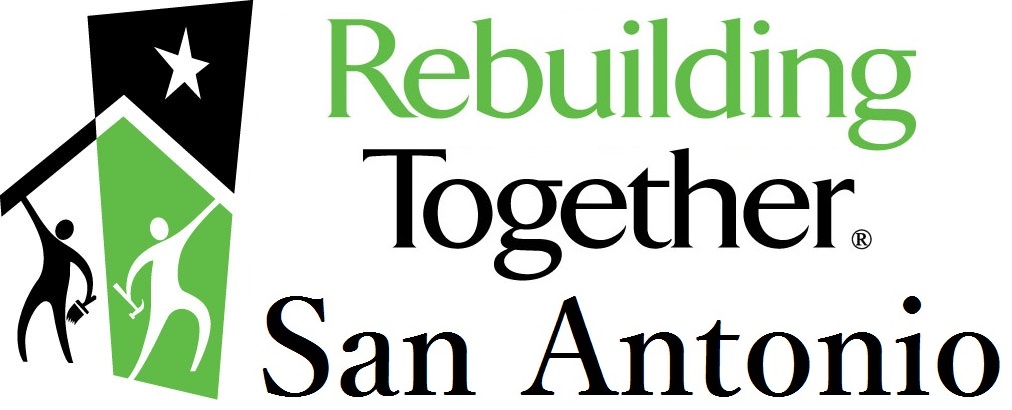 RebuildingTogether-SA.org       210.421.1111       P.O. Box 691881, San Antonio, TX 78269Dear Homeowner,Rebuilding Together™ San Antonio is a non-profit organization that repairs homes of San Antonio and Bexar County residents who are unable to do the work themselves.  If your home is qualified, approved and selected for the Rebuilding Together™ San Antonio program, there would be no charges or cost involved for our services by volunteers, contractors or a combination thereof.Sincerely,Rebuilding Together™ San AntonioTo proceed you must meet the following requirements:Own your home (registered with the Bexar County Appraisal District in your name)Reside in San Antonio or Bexar County,Be elderly, handicapped, qualify as a low-income household, disabled or a veteran.Homeowner’s Application (Please Print)Name(s): __________________________________________	Primary Phone Number: _________________________Address: __________________________________________	Homeowner’s Age(s): ________ Years at Address: ____       City: __________________________ Zip Code:________	Are you a  U.S. Armed Forces vetern?  Yes [   ]    No [   ]City Council District (please circle): 1  2  3  4  5  6  7  8  9  10	Is any resident in the house disabled?  Yes [   ]    No [   ]or								If yes, what is that disability? ____________________check that you live in Bexar County but not in San Antonio [   ]																Do you own your Home?	            Yes [   ]    No [   ]Do you own another home or property? Yes [   ]    No [   ]How did you learn about	Rebuilding Together? ________________________________			Date Application Filled Out: __________Please list everyone, other than applicant, who lives in your house:Name						Relationship To Homeowner		Age		   Employed_______________________________________________________________________________        Yes [   ]     No [   ]_______________________________________________________________________________        Yes [   ]     No [   ]_______________________________________________________________________________        Yes [   ]     No [   ]_______________________________________________________________________________        Yes [   ]     No [   ]_______________________________________________________________________________        Yes [   ]     No [   ]_______________________________________________________________________________        Yes [   ]     No [   ]TOTAL COMBINED ANNUAL INCOME FOR ALL MEMBERS OF THIS HOUSEHOLD(Includes pay-stubs, Social Security, Pensions, Annuities, Salary, benefits, etc.)* PLEASE NOTE:  Only send copies with Social Security numbers and account numbers blocked out.  We will    never ask for these.  Any original documents sent in will not be returned; only shredded.Name						Employer				 Annual Salary, Wage or Benfits_____________________________________   _______________________________    $ _____________________________________________________________   _______________________________    $ _____________________________________________________________   _______________________________    $ _____________________________________________________________   _______________________________    $ _____________________________________________________________   _______________________________    $ _____________________________________________________________   _______________________________    $ ________________________Proof of income must be sent with this application to begin processing	TOTAL:	$ _________________*** Acceptable proof of income: Previous two years of Tax Returns or Two Months of Pay Stubs ***If your home is selected, are there family members and/or friends that would like to help?	   Yes [   ]     No [   ]Name(s) of family members that would like to help:__________________________________________________________________________________________________________________________If selected, please list problems with your home that you would like Rebuilding Together™ San Antonio to try to address:_____________________________________________________________________________________________________________________________________________________________________________________________________________________________________________________________________________	____________Homeowner Signature(s)					DatePlease mail this application to:RTSA - ApplicationsP.O. Box 691881San Antonio, TX 78269~ DO NOT FAX OR EMAIL APPLICATION ~If you have any questions, call Rebuilding Together™ San Antonio at (210) 421-1111.Rebuilding Together™ San Antonio has been active in the repair and rehabilitation of homes since 1994.